САРАТОВСКАЯ ГОРОДСКАЯ ДУМАРЕШЕНИЕ27.08.2021 № 92-770г. СаратовО награждении Почетной грамотой Саратовской городской ДумыНа основании решения Саратовской городской Думы от 26.02.2004 № 42-407 «О Почетной грамоте Саратовской городской Думы»Саратовская городская Дума РЕШИЛА:Наградить Почетной грамотой Саратовской городской Думы за плодотворную педагогическую деятельность, личный вклад в развитие физической культуры и спорта:Шумейко Наталью Семеновну, тренера государственного бюджетного учреждения Саратовской области «Спортивная школа олимпийского резерва «Надежда Губернии» по волейболу.Чернову Олесю Юрьевну, тренера государственного бюджетного учреждения Саратовской области «Спортивная школа олимпийского резерва «Надежда Губернии» по художественной гимнастике.Наградить Почетной грамотой Саратовской городской Думы за активное участие в волонтерском движении в системе социального развития Муреева Виталия Евгеньевича, волонтера филиала государственного автономного учреждения Саратовской области «Комплексный центр социального обслуживания населения г. Саратова» по Ленинскому району.Наградить Почетной грамотой Саратовской городской Думы за вклад в развитие системы здравоохранения государственное учреждение здравоохранения «Специализированный дом ребенка для детей с органическим поражением центральной нервной системы, в том числе детскими церебральными параличами, без нарушения психики» г. Саратова Министерства здравоохранения Саратовской области.Наградить Почетной грамотой Саратовской городской Думы за добросовестный труд и профессионализм:Глухову Наталью Анатольевну, специалиста по социальной работе государственного учреждения здравоохранения «Специализированный дом ребенка для детей с органическим поражением центральной нервной системы, в том числе детскими церебральными параличами, без нарушения психики» г. Саратова Министерства здравоохранения Саратовской области.Лахитову Ольгу Вениаминовну, воспитателя государственного учреждения здравоохранения «Специализированный дом ребенка для детей с органическим поражением центральной нервной системы, в том числе детскими церебральными параличами, без нарушения психики» г. Саратова Министерства здравоохранения Саратовской области.Лыкову Светлану Владимировну, старшую медицинскую сестру государственного учреждения здравоохранения «Специализированный дом ребенка для детей с органическим поражением центральной нервной системы, в том числе детскими церебральными параличами, без нарушения психики» г. Саратова Министерства здравоохранения Саратовской области.Кириллову Ольгу Сергеевну, санитарку государственного учреждения здравоохранения «Специализированный дом ребенка для детей с органическим поражением центральной нервной системы, в том числе детскими церебральными параличами, без нарушения психики» г. Саратова Министерства здравоохранения Саратовской области.Потехину Наталью Витальевну, медицинскую сестру палатную государственного учреждения здравоохранения «Специализированный дом ребенка для детей с органическим поражением центральной нервной системы, в том числе детскими церебральными параличами, без нарушения психики» г. Саратова Министерства здравоохранения Саратовской области.Наградить Почетной грамотой Саратовской городской Думы за добросовестный труд и достижение высоких показателей в профессиональной деятельности:Хворостухину Ирину Владимировну, начальника отдела кадров, охраны труда и делопроизводства федерального государственного бюджетного учреждения «Саратовская межобластная ветеринарная лаборатория».Губко Павла Юрьевича, начальника организационно-правового отдела федерального государственного бюджетного учреждения «Саратовская межобластная ветеринарная лаборатория».Морозову Наталью Геннадьевну, начальника отдела серологии и генодиагностики федерального государственного бюджетного учреждения «Саратовская межобластная ветеринарная лаборатория».Федотова Виктора Николаевича, начальника отдела инспекции федерального государственного бюджетного учреждения «Саратовская межобластная ветеринарная лаборатория».Курникова Антона Владимировича, ведущего химика отдела химических исследований федерального государственного бюджетного учреждения «Саратовская межобластная ветеринарная лаборатория».Боброва Андрея Валерьевича, заместителя руководителя Управления Федеральной службы по ветеринарному и фитосанитарному надзору по Саратовской и Самарской областям.Шпак Елену Викторовну, старшего государственного инспектора отдела государственного ветеринарного надзора Управления Федеральной службы по ветеринарному и фитосанитарному надзору по Саратовской и Самарской областям.Артемьеву Ирину Юрьевну, старшего государственного инспектора отдела государственного фитосанитарного надзора Управления Федеральной службы по ветеринарному и фитосанитарному надзору по Саратовской и Самарской областям.Наградить Почетной грамотой Саратовской городской Думы за большой вклад в организацию работы по оказанию медицинской помощи, предупреждению и предотвращению распространения коронавирусной инфекции (COVID-19):Государственное учреждение здравоохранения «Областной клинический кардиологический диспансер».Государственное учреждение здравоохранения «Саратовская городская клиническая больница № 10».Наградить Почетной грамотой Саратовской городской Думы за достижение высоких показателей в деле обучения и воспитания подрастающего поколения:Муниципальное общеобразовательное учреждение «Средняя общеобразовательная школа № 39».Муниципальное общеобразовательное учреждение «Средняя общеобразовательная школа № 59 с углубленным изучением предметов».Муниципальное общеобразовательное учреждение «Средняя общеобразовательная школа № 83».Муниципальное общеобразовательное учреждение «Основная общеобразовательная школа № 81».Муниципальное общеобразовательное учреждение «Гимназия № 5».Наградить Почетной грамотой Саратовской городской Думы за вклад в воспитание подрастающего поколения муниципальное дошкольное образовательное учреждение «Центр развития ребенка – детский сад № 113» Заводского района г. Саратова.Наградить Почетной грамотой Саратовской городской Думы за многолетний добросовестный труд, высокий профессионализм в сфере образования Измаилову Алину Эдуардовну, учителя начальных классов муниципального общеобразовательного учреждения «Основная общеобразовательная школа № 81».Наградить Почетной грамотой Саратовской городской Думы за большой вклад в развитие театрального искусства:Государственное автономное учреждение культуры «Саратовский государственный академический театр драмы имени И.А. Слонова».Государственное автономное учреждение культуры «Саратовский академический театр юного зрителя имени Ю.П. Киселева».Государственное автономное учреждение культуры «Саратовский академический театр оперы и балета».Муниципальное автономное учреждение культуры «Театр магии и фокусов «Самокат».Наградить Почетной грамотой Саратовской городской Думы за многолетний добросовестный труд и высокий профессионализм:Мельникова Сергея Алексеевича, слесаря по ремонту автомобилей открытого акционерного общества «Пассажиртранс-1».Хохлова Сергея Львовича, водителя автобуса 3 класса открытого акционерного общества «Пассажиртранс-1».Власова Андрея Александровича, водителя-перегонщика акционерного общества «Межгородтранс».Керимова Андрея Керимовича, начальника отдела технического контроля акционерного общества «Межгородтранс».Коноплева Игоря Владимировича, слесаря по ремонту автомобилей акционерного общества «Межгородтранс».Мирскова Александра Юрьевича, водителя автобуса 1 класса акционерного общества «Межгородтранс».Соболевского Юрия Александровича, шлифовщика акционерного общества «Межгородтранс».Цыкунову Юлию Станиславовну, инженера отдела эксплуатации акционерного общества «Межгородтранс».Наградить Почетной грамотой Саратовской городской Думы за вклад в транспортное обслуживание жителей города Саратова акционерное общество «Межгородтранс».Наградить Почетной грамотой Саратовской городской Думы за добросовестный труд, достигнутые успехи в воспитании подрастающего поколения и развитие спорта в городе Саратове Корнеева Кирилла Александровича, тренера государственного бюджетного учреждения Саратовской области «Саратовская школа олимпийского резерва по спортивным единоборствам имени С.Р. Ахмерова» по кикбоксингу.Наградить Почетной грамотой Саратовской городской Думы за активное участие в общественной жизни города Саратова:Общество с ограниченной ответственностью «Техпромсервис».Общество с ограниченной ответственностью «Возрождение».Наградить Почетной грамотой Саратовской городской Думы за многолетний добросовестный труд и профессионализм:Кармишину Светлану Николаевну, воспитателя муниципального дошкольного образовательного учреждения «Детский сад № 240 «Ручеек».Алябьеву Наталию Анатольевну, учителя географии муниципального автономного общеобразовательного учреждения «Гимназия № 4».Галиеву Раузу Юсевовну, учителя-логопеда муниципального общеобразовательного учреждения «Средняя общеобразовательная школа № 8 Волжского района г. Саратова».Горбачеву Светлану Александровну, заместителя директора по учебно-воспитательной работе муниципального общеобразовательного учреждения «Средняя общеобразовательная школа № 8 Волжского района г. Саратова».Колесникову Наталью Николаевну, заведующего муниципального дошкольного образовательного учреждения центр развития ребенка - детский сад № 20 «Аленький цветочек».Осыку Анну Павловну, учителя начальных классов муниципального общеобразовательного учреждения «Средняя общеобразовательная школа № 66 им. Н.И. Вавилова» Волжского района г. Саратова.Рыженко Надежду Николаевну, директора муниципального общеобразовательного учреждения «Лицей № 4» Волжского района г. Саратова.Сурменеву Оксану Владимировну, главного специалиста отдела образования администрации Волжского района муниципального образования «Город Саратов».Хромоненкову Инну Геннадьевну, учителя начальных классов муниципального общеобразовательного учреждения «Лицей № 107» Волжского района г. Саратова.Шоболову Марию Александровну, методиста, педагога-психолога муниципального дошкольного образовательного учреждения «Центр развития ребенка – детский сад № 98 «Алые паруса».Янбулатову Зогрю Шавкятовну, заведующего хозяйственной частью муниципального дошкольного образовательного учреждения «Детский сад № 50».Петрашень Ольгу Евгеньевну, врача-терапевта отделения медицинской профилактики государственного учреждения здравоохранения «Саратовская городская поликлиника № 3».Мысковскую Ольгу Викторовну, заведующую неврологическим отделением  врача-невролога государственного учреждения здравоохранения «Саратовская городская клиническая больница № 9».Елисееву Валентину Николаевну, врача-педиатра участкового детского поликлинического отделения государственного учреждения здравоохранения «Саратовская городская поликлиника № 20».Соловьеву Наталью Владимировну, старшего научного сотрудника отдела фондов муниципального учреждения культуры 
«Музея-усадьбы Н.Г. Чернышевского».Корешкову Татьяну Борисовну, заведующего библиотекой № 1 муниципального учреждения культуры «Централизованная библиотечная система города Саратова».Соколову Елену Вениаминовну, заведующего библиотекой № 14 муниципального учреждения культуры «Централизованная библиотечная система города Саратова».Саакян Маретту Альбертовну, секретаря руководителя НИИТОН СГМУ федерального государственного бюджетного образовательного учреждения высшего образования «Саратовский государственный медицинский университет им. В.И. Разумовского» Министерства здравоохранения Российской Федерации.Блинову Ирину Анатольевну, заведующую отделением организации медицинской помощи несовершеннолетним в образовательных организациях  врача-педиатра детской поликлиники государственного учреждения здравоохранения «5 детская инфекционная клиническая больница».Черешнева Дмитрия Владимировича, главного медицинского брата государственного учреждения здравоохранения «Саратовский областной клинический госпиталь для ветеранов войн».Рябову Евгению Андреевну, специалиста по персоналу муниципального бюджетного учреждения дополнительного образования «Детская музыкальная школа № 19».Букина Игоря Петровича, инструктора-методиста физкультурно-спортивных организаций муниципального автономного учреждения «Спортивная школа олимпийского резерва № 14 «Волга». Могилевского Владислава Семеновича, тренера по футболу муниципального автономного учреждения «Спортивная школа олимпийского резерва № 14 «Волга». Хозяшеву Светлану Анатольевну, тренера муниципального казенного учреждения «Спортивная школа олимпийского резерва № 6».Василенко Ирину Сергеевну, заведующего сектором кадровой работы и муниципальной службы управления по культуре администрации муниципального образования «Город Саратов».Наградить Почетной грамотой Саратовской городской Думы за вклад в воспитание подрастающего поколения, культурного и нравственного развития личности:Библиотеку № 2 муниципального учреждения культуры «Централизованная библиотечная система города Саратова».Муниципальное автономное учреждение дополнительного образования «Детская школа искусств имени В.В. Ковалева» муниципального образования «Город Саратов».Муниципальное общеобразовательное учреждение «Лицей прикладных наук имени Д.И. Трубецкова».Муниципальное дошкольное образовательное учреждение Центр развития ребенка – детский сад № 35 «Фантастика».Муниципальное учреждение дополнительного образования «Саратовская детская хореографическая школа «Антре».Наградить Почетной грамотой Саратовской городской Думы за вклад в развитие системы здравоохранения:Государственное учреждение здравоохранения «Саратовский областной клинический госпиталь для ветеранов войн».Государственное учреждение здравоохранения «Саратовская детская инфекционная клиническая больница № 5».Наградить Почетной грамотой Саратовской городской Думы за высокий профессионализм и добросовестный труд:Плющеву Татьяну Андреевну, начальника отдела (секретариата) главы муниципального образования «Город Саратов».Мигунову Юлию Святославовну, медицинскую сестру  анестезиста отделения анестезиологии-реанимации федерального государственного казенного учреждения «428 военный госпиталь» Министерства обороны Российской Федерации.Даулетову Ирину Ивановну, медицинскую сестру палатную (постовую) кардиологического отделения федерального государственного казенного учреждения «428 военный госпиталь» Министерства обороны Российской Федерации.Наградить Почетной грамотой Саратовской городской Думы за высокий профессионализм и многолетний добросовестный труд:Данилову Наталью Вячеславовну, заместителя директора по учебно-воспитательной работе муниципального общеобразовательного учреждения «Средняя общеобразовательная школа № 43 имени Героя Советского Союза генерала армии В.Ф. Маргелова».Бисерову Татьяну Владимировну, заместителя директора по учебно-воспитательной работе муниципального общеобразовательного учреждения «Средняя общеобразовательная школа № 43 имени Героя Советского Союза генерала армии В.Ф. Маргелова».Колодину Юлию Владимировну, заведующего инфекционным отделением № 1 врача-кардиолога государственного учреждения здравоохранения «Областной клинический кардиологический диспансер».Наградить Почетной грамотой Саратовской городской Думы за вклад в воспитание подрастающего поколения:Государственное бюджетное учреждение Саратовской области дополнительного образования «Областной центр экологии, краеведения и туризма».Муниципальное общеобразовательное учреждение «Средняя общеобразовательная школа № 43 имени Героя Советского Союза генерала армии В.Ф. Маргелова».Муниципальное бюджетное общеобразовательное учреждение «Средняя общеобразовательная школа № 23 имени Героя Советского Союза С.В. Астраханцева».Наградить Почетной грамотой Саратовской городской Думы за большой вклад в военно-патриотическое воспитание молодежи:Государственное бюджетное общеобразовательное учреждение Саратовской области «Саратовская кадетская школа-интернат № 2 имени В.В. Талалихина».Отряд мобильный особого назначения Управления Федеральной службы войск национальной гвардии Российской Федерации по Саратовской области.Наградить Почетной грамотой Саратовской городской Думы за большой вклад в военно-патриотическое воспитание молодежи:Таутинова Виктора Васильевича, полковника полиции, заместителя командира отряда (по материально-техническому обеспечению) Отряда мобильного особого назначения Управления Федеральной службы войск национальной гвардии Российской Федерации по Саратовской области.Федорова Александра Сергеевича, майора полиции, инструктора (по высотной и горной подготовке) группы по профессиональной служебной и физической подготовке отделения по работе с личным составом Отряда мобильного особого назначения (на транспорте) Управления Федеральной службы войск национальной гвардии Российской Федерации по Саратовской области.Наградить Почетной грамотой Саратовской городской Думы за высокий профессионализм и добросовестный труд:Усачева Юрия Николаевича, заместителя генерального директора по техническим вопросам общества с ограниченной ответственностью «Саратовский электромеханический завод РЭМО».Воробьеву Марину Михайловну, начальника цеха общества с ограниченной ответственностью «Саратовский электромеханический завод РЭМО».Абакумову Наталью Евгеньевну, начальника производственного участка общества с ограниченной ответственностью «Саратовский электромеханический завод РЭМО».Игнатову Майю Григорьевну, начальника отдела кадров общества с ограниченной ответственностью «Саратовский электромеханический завод РЭМО».Наградить Почетной грамотой Саратовской городской Думы за добросовестное выполнение служебных обязанностей, достижение высоких результатов в служебной деятельности и успешное выполнение задач повышенной сложности:Яшину Елену Владимировну, капитана полиции, инспектора (патрульно-постовой службы) 2 взвода (мобильного) 4 роты полка патрульно-постовой службы полиции Управления Министерства внутренних дел Российской Федерации по городу Саратову.Ярцеву Галину Владимировну, старшего лейтенанта полиции, инспектора (патрульно-постовой службы) 3 взвода (мобильного) 3 роты полка патрульно-постовой службы полиции Управления Министерства внутренних дел Российской Федерации по городу Саратову.Акатьева Алексея Валериевича, старшего лейтенанта полиции, заместителя командира 1 взвода 4 роты полка патрульно-постовой службы полиции Управления Министерства внутренних дел Российской Федерации по городу Саратову.Извекову Анастасию Геннадьевну, старшего лейтенанта полиции, инспектора (патрульно-постовой службы) 2 взвода (мобильного) 6 роты полка патрульно-постовой службы полиции Управления Министерства внутренних дел Российской Федерации по городу Саратову.Колбасова Владимира Сергеевича, лейтенанта полиции, инспектора (патрульно-постовой службы) 3 взвода (мобильного) батальона полка патрульно-постовой службы полиции Управления Министерства внутренних дел Российской Федерации по городу Саратову.Прохорова Андрея Владимировича, лейтенанта полиции, инспектора (патрульно-постовой службы) 2 взвода (мобильного) 6 роты полка патрульно-постовой службы полиции Управления Министерства внутренних дел Российской Федерации по городу Саратову.Фриккеля Сергея Андреевича, лейтенанта полиции, инспектора (патрульно-постовой службы) 2 взвода (мобильного) 7 роты полка патрульно-постовой службы полиции Управления Министерства внутренних дел Российской Федерации по городу Саратову.Берсенева Игоря Анатольевича, прапорщика полиции, старшину группы обеспечения и обслуживания полка патрульно-постовой службы полиции Управления Министерства внутренних дел Российской Федерации по городу Саратову.Скачкову Екатерину Семеновну, старшего прапорщика полиции, младшего специалиста группы вооружения отделения материально-технического обеспечения полка патрульно-постовой службы полиции Управления Министерства внутренних дел Российской Федерации по городу Саратову.Захарова Дениса Владиславовича, старшину полиции, командира отделения 1 взвода 5 роты полка патрульно-постовой службы полиции Управления Министерства внутренних дел Российской Федерации по городу Саратову.Шейну Екатерину Петровну, старшего сержанта полиции, полицейского 1 взвода 2 роты полка патрульно-постовой службы полиции Управления Министерства внутренних дел Российской Федерации по городу Саратову. Плугина Дмитрия Александровича, старшего сержанта полиции, полицейского (водителя) 3 взвода (мобильного) 2 роты полка патрульно-постовой службы полиции Управления Министерства внутренних дел Российской Федерации по городу Саратову.Войтовича Александра Владимировича, старшего сержанта полиции, полицейского 2 взвода 3 роты полка патрульно-постовой службы полиции Управления Министерства внутренних дел Российской Федерации по городу Саратову. Афросину Наталью Александровну, старшего сержанта полиции, полицейского 1 взвода 1 роты полка патрульно-постовой службы полиции Управления Министерства внутренних дел Российской Федерации по городу Саратову.Ковалева Александра Владимировича, старшего сержанта полиции, полицейского поста (по охране здания) полка патрульно-постовой службы полиции Управления Министерства внутренних дел Российской Федерации по городу Саратову.Павленко Александру Александровну, старшего сержанта полиции, полицейского (кавалериста) кавалерийского взвода батальона полка патрульно-постовой службы полиции Управления Министерства внутренних дел Российской Федерации по городу Саратову.Грекову Людмилу Владимировну, старшего сержанта полиции, полицейского 2 взвода (мобильного) 5 роты полка патрульно-постовой службы полиции Управления Министерства внутренних дел Российской Федерации по городу Саратову.Бугоркову Серафиму Алексеевну, сержанта полиции, полицейского (кавалериста) кавалерийского взвода батальона полка патрульно-постовой службы полиции Управления Министерства внутренних дел Российской Федерации по городу Саратову.Василенко Олега Андреевича, младшего сержанта полиции, полицейского (водителя) 2 взвода (мобильного) 1 роты полка патрульно-постовой службы полиции Управления Министерства внутренних дел Российской Федерации по городу Саратову.Внести в решение Саратовской городской Думы от 28.05.2021 № 89-717 «О награждении Почетной грамотой Саратовской городской Думы» изменение, изложив подпункт 11.3 в новой редакции:«11.3. Попову Светлану Викторовну, заведующего муниципальным автономным дошкольным образовательным учреждением «Детский сад № 122»;».Настоящее решение вступает в силу со дня его принятия.Исполняющий полномочия председателя
Саратовской городской Думы                                                А.А. Серебряков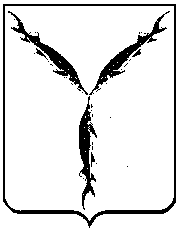 